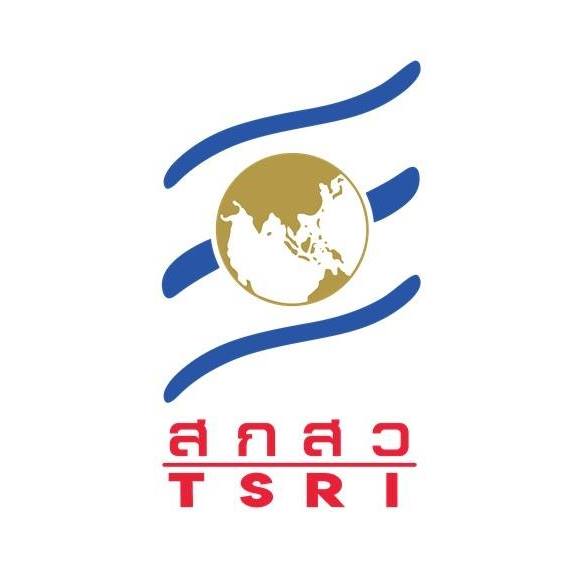 สำนักงานคณะกรรมการส่งเสริมวิทยาศาสตร์ วิจัยและนวัตกรรม (สกสว.)รายงานผลสัมฤทธิ์สำหรับโครงการปกติ ปีงบประมาณ พ.ศ. .......โดย.......................	เดือน.......... 2564บทสรุปผู้บริหารบทคัดย่อAbstractกิตติกรรมประกาศสารบัญเรื่อง											หน้าบทสรุปผู้บริหารบทคัดย่อกิตติกรรมประกาศสารบัญสารบัญภาพสารบัญตารางบทที่ 1 บทนำบทที่ 2 วิธีการดำเนินงานบทที่ 3 ผลการศึกษาบทที่ 4 สรุปผลและอภิปรายผลเอกสารอ้างอิงภาคผนวกสารบัญภาพสารบัญตารางบทที่ 1 บทนำ1.	วิสัยทัศน์ และพันธกิจของหน่วยงาน   วิสัยทัศน์   พันธกิจ2.	ยุทธศาสตร์ชาติที่สอดคล้องกับแผนปฏิบัติงานด้าน ววน. ของหน่วยงาน		ยุทธศาสตร์ที่ 1 ด้านความมั่นคง		เพื่อบริหารจัดการสภาวะแวดล้อมของประเทศให้มีความมั่นคง ปลอดภัย และมีความสงบเรียบร้อยในทุกระดับและทุกมิติ		ยุทธศาสตร์ที่ 2 ด้านการสร้างความสามารถในการแข่งขัน		เน้นการยกระดับศักยภาพในหลากหลายมิติควบคู่กับการขยายโอกาสของประเทศไทยในเวทีโลก		ยุทธศาสตร์ที่ 3 ด้านพัฒนาและเสริมสร้างศักยภาพทรัพยากรมนุษย์		คนไทยในอนาคต มีความพร้อมทั้งกาย ใจ สติปัญญา มีทักษะที่จำเป็นในศตวรรษที่ 21 มีทักษะสื่อสารภาษาอังกฤษ		และภาษาที่ 3 และมีคุณธรรม		ยุทธศาสตร์ที่ 4 ด้านการสร้างโอกาสและความเสมอภาคทางสังคม		สร้างความเป็นธรรม และลดความเหลื่อมล้ำในทุกมิติ กระจายศูนย์กลางความเจริญทางเศรษฐกิจและสังคม เพิ่มโอกาส		ให้ทุกภาคส่วนเข้ามาเป็นกำลังของการพัฒนาประเทศในทุกระดับ		ยุทธศาสตร์ที่ 5 ด้านการสร้างการเติบโตบนคุณภาพชีวิตที่เป็นมิตรต่อสิ่งแวดล้อม		คำนึงถึงความยั่งยืนของฐานทรัพยากรธรรมชาติและสิ่งแวดล้อม ปรับเปลี่ยนพฤติกรรมของประชาชนให้เป็นมิตร		ต่อสิ่งแวดล้อม ผ่านมาตรการต่างๆ ที่มุ่งเน้นให้เกิดผลลัพธ์ต่อความยั่งยืน		ยุทธศาสตร์ที่ 6 ด้านการปรับสมดุลและพัฒนาระบบการบริหารจัดการภาครัฐ		การปรับเปลี่ยนภาครัฐ ยึดหลัก “ภาครัฐของประชาชนเพื่อประชาชนและประโยชน์ส่วนรวม”3.	วงเงินงบประมาณกองทุน ววน. ที่ได้รับจัดสรรในปี 2563 รวม ........................... บาท และโปรดระบุแผนงาน/โครงการให้สอดคล้องกับ Program ของแผน ววน.4.	รายละเอียดรายแผนงาน	แผนงานที่ 1: ........................	ที่มาและความสำคัญ/หลักการและเหตุผล	.......................................................................................................................................................................................................................................................................................................................................................................................................................................................................................................................................................................................................................	วัตถุประสงค์	1) .........................................................................................................................................................................................	2) .........................................................................................................................................................................................	ขอบเขตการศึกษา	.......................................................................................................................................................................................................................................................................................................................................................................................................................................................................................................................................................................................................................	นิยามศัพท์	.......................................................................................................................................................................................................................................................................................................................................................................................................................................................................................................................................................................................................................แผนงานที่ 2: ........................	ที่มาและความสำคัญ/หลักการและเหตุผล	.......................................................................................................................................................................................................................................................................................................................................................................................................................................................................................................................................................................................................................	วัตถุประสงค์	1) .........................................................................................................................................................................................	2) .........................................................................................................................................................................................	ขอบเขตการศึกษา	.......................................................................................................................................................................................................................................................................................................................................................................................................................................................................................................................................................................................................................	นิยามศัพท์	..........................................................................................................................................................................................................................................................................................................................................................................................................บทที่ 2 วิธีการดำเนินงานแผนงานที่ 1: ........................	.......................................................................................................................................................................................................................................................................................................................................................................................................................................................................................................................................................................................................................แผนงานที่ 2: ........................	.......................................................................................................................................................................................................................................................................................................................................................................................................................................................................................................................................................................................................................บทที่ 3 ผลการศึกษา3.1	ผลการดำเนินงานตาม Objectives และ Key Results (KRs) ของแต่ละแผนงาน3.2	ผลผลิตที่เกิดขึ้นจริง (Output)3.3	ผลลัพธ์ที่เกิดขึ้นจริง (Outcome)3.4	ผลกระทบที่เกิดขึ้นจริง (Impact)3.5	การนำผลงานวิจัยไปใช้ประโยชน์บทที่ 4 สรุปผลและอภิปรายผล4.1	สรุปผลแผนงานที่ 1: ........................	.......................................................................................................................................................................................................................................................................................................................................................................................................................................................................................................................................................................................................................แผนงานที่ 2: ........................	.......................................................................................................................................................................................................................................................................................................................................................................................................................................................................................................................................................................................................................4.2	อภิปรายผลแผนงานที่ 1: ........................	.......................................................................................................................................................................................................................................................................................................................................................................................................................................................................................................................................................................................................................แผนงานที่ 2: ........................	.......................................................................................................................................................................................................................................................................................................................................................................................................................................................................................................................................................................................................................เอกสารอ้างอิงภาคผนวก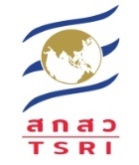 แบบสรุปข้อมูลผลสัมฤทธิ์สำหรับโครงการปกติ ปีงบประมาณ พ.ศ. 2563หมายเหตุ:	1) ให้คัดเลือกแผนงานเด่น (มีการนำผลงานวิจัยไปใช้ประโยชน์แล้ว) 3-5 แผนงาน		2) ให้มีความยาวของเนื้อหา 2-3 หน้า และขอให้แนบรูปภาพประกอบ 3-5 รูปโปรแกรมตามแผน ววน.ชื่อแผนงานที่ได้รับอนุมัติงบประมาณ (บาท)P13. นวัตกรรมสำหรับเศรษฐกิจฐานรากและชุมชนนวัตกรรมแผนงานที่ 1: ..............................P7. โจทย์ท้าทายด้านทรัพยากรสิ่งแวดล้อม และการเกษตรแผนงานที่ 2: ..............................P10. ยกระดับความสามารถการแข่งขันและวางรากฐานทางเศรษฐกิจแผนงานที่ 3: ...............................P5. ส่งเสริมการวิจัยขั้นแนวหน้าและการวิจัยพื้นฐานที่ประเทศไทยมีศักยภาพแผนงานที่ 4: ...............................รวมทั้งสิ้นรวมทั้งสิ้น......แผนงานที่ได้รับอนุมัติProgram ววน.Program ววน.แผนงานแผนงานผลการดำเนินงานที่เกิดขึ้นจริงแผนงานที่ได้รับอนุมัติObj.KRsObj.KRsผลการดำเนินงานที่เกิดขึ้นจริงแผนงานที่ 1: ........................1. .......................................2. .......................................แผนงานที่ 2: ........................1. .......................................2. .......................................แผนงานที่ได้รับอนุมัติผลผลิตที่เกิดขึ้นจริงหน่วยนับรายละเอียด (พร้อมแนบหลักฐาน)แผนงานที่ 1: ........................1. บทความทางวิชาการ   1.1 วารสารระดับชาติ1 เรื่องเรื่อง.... การประชุม....   1.2 วารสารระดับนานาชาติ2 เรื่อง2. ต้นแบบผลิตภัณฑ์   2.1 ระดับภาคสนาม 2 ต้นแบบต้นแบบ.........................................   2.2 ระดับห้องปฏิบัติการ1 ต้นแบบแผนงานที่ 2: ........................1. บทความทางวิชาการ   1.1 วารสารระดับชาติ1 เรื่องเรื่อง.... การประชุม....   1.2 วารสารระดับนานาชาติ2 เรื่อง2. ต้นแบบผลิตภัณฑ์   2.1 ระดับภาคสนาม 2 ต้นแบบต้นแบบ.........................................   2.2 ระดับห้องปฏิบัติการ1 ต้นแบบแผนงานที่ได้รับอนุมัติOutcome (ตาม MoA)ผลลัพธ์ที่เกิดขึ้นจริงแผนงานที่ 1: ..................................................................................................................................................................................................................แผนงานที่ 2: ..................................................................................................................................................................................................................แผนงานที่ได้รับอนุมัติImpact (ตาม MoA)ผลกระทบที่เกิดขึ้นจริงแผนงานที่ 1: ..................................................................................................................................................................................................................แผนงานที่ 2: ..................................................................................................................................................................................................................แผนงานที่ได้รับอนุมัติการนำผลงานวิจัยไปใช้ประโยชน์แผนงานที่ 1: ........................ด้านนโยบาย โดยใคร........................อย่างไร.....................................................................................................................ด้านสังคม โดยใคร........................อย่างไร.....................................................................................................................ด้านเศรษฐกิจ โดยใคร........................อย่างไร.....................................................................................................................ด้านวิชาการ โดยใคร........................อย่างไร.....................................................................................................................แผนงานที่ 2: ........................ด้านนโยบาย โดยใคร........................อย่างไร.....................................................................................................................ด้านสังคม โดยใคร........................อย่างไร.....................................................................................................................ด้านเศรษฐกิจ โดยใคร........................อย่างไร.....................................................................................................................ด้านวิชาการ โดยใคร........................อย่างไร.....................................................................................................................แผนงานที่ 1: .................................................................................................................................................................................................หัวหน้าแผนงาน..............................................................................................................................................................................................โทรศัพท์......................................... อีเมล์.........................................งบประมาณ .............................. บาท ระยะเวลาดำเนินการ ........ ปีแพลตฟอร์มตามยุทธศาสตร์ อววน.: ............................................................................................................................................................โปรแกรมตามยุทธศาสตร์ อววน.: ................................................................................................................................................................พื้นที่ทำวิจัย: ..................................................................................................................................................................................................พื้นที่การใช้ประโยชน์: ...................................................................................................................................................................................ที่มาและความสำคัญ/หลักการและเหตุผล...........................................................................................................................................................................................................................................................................................................................................................................................................................................................................................................................................................................................................................................................................วัตถุประสงค์ของโครงการ...........................................................................................................................................................................................................................................................................................................................................................................................................................................................................................................................................................................................................................................................................ผลการวิจัย...........................................................................................................................................................................................................................................................................................................................................................................................................................................................................................................................................................................................................................................................................ผลผลิตที่เกิดขึ้นจริง (output): ...................................................................................................................................................................ผลลัพธ์ที่เกิดขึ้นจริง (outcome): ...............................................................................................................................................................ผลกระทบที่เกิดขึ้นจริง (impact): ...............................................................................................................................................................การนำผลงานวิจัยไปใช้ประโยชน์ด้านนโยบาย โดยใคร......................................................................................................................................................................................อย่างไร ...........................................................................................................................................................................................................ด้านสังคม โดยใคร..........................................................................................................................................................................................อย่างไร ...........................................................................................................................................................................................................ด้านเศรษฐกิจ โดยใคร....................................................................................................................................................................................อย่างไร ...........................................................................................................................................................................................................ด้านวิชาการ โดยใคร......................................................................................................................................................................................อย่างไร ...........................................................................................................................................................................................................การเผยแพร่/ประชาสัมพันธ์: ........................................................................................................................................................................TRL/SRL ระดับ..............................................................................................................................................................................................